Тема: Движение земной корыКласс: 5Цели: познакомить учащихся с видами движения земной корыЗадачи: учебные: -сформировать у учащихся знания о медленных движениях земной коры;-узнать какую роль в создании рельефа Земли играют вертикальные и горизонтальные движения земной коры; Развивающие: - Развивать речь, память;- формировать навыки публичных выступлений;Воспитывающие: - способствовать повышению уровню познавательного интереса к предмету, расширению кругозора.Предметные УУД:-выделять главные мысли в содержании текста, находит ответы на вопросы;- воспроизводить информацию о формах рельефа.Регулятивные УУД:-самостоятельно обнаруживать и формулировать учебную проблему, определять цель учебной деятельности.Познавательные УУД:- работать с текстом с целью поиска необходимой информации.Личностные УУД:-обладать учебно-познавательной мотивацией и интересом к учению.Коммуникативные УУД:- осуществлять взаимный контроль правильности формулировки понятий;- слушать и понимать речь других;- уметь с достаточной полнотой и точностью выражать свои мысли.Тип урока: изучение нового материалаТест:1. Движения земной коры, параллельные поверхности Земли – это..а) тектонические движенияб) горизонтальные движения земной корыв) вертикальные движения земной коры2.  Какое горизонтальное движение земной коры показано на рисунке?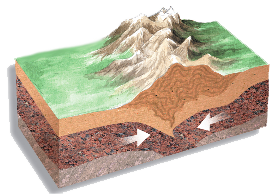 а) столкновение плит с океанической и континентальной земной корыб) столкновение двух плит с континентальной земной коройв) расхождение двух плит с океанической земной коройФормы рельефаВыпуклые формыВогнутые формыгорывозвышенностихолмыкотловины морей и озёроврагибалкиболоторекаЭтапы урокаДеятельность учителяДеятельность учащихсяУУДI.Организационный этапПроверяет готовность учеников к урокуГотовятся к урокуУметь слушать (К)II. Актуализация знанийРебята, посмотрите на доску, что вы видите?Я предлагаю вам собрать таблицу. Молодцы!Как образуются вогнутые и выпуклые формы?Смотрят внимательно на доску. (Различные надписи) К доске выходит ученик и собирает таблицу, остальные проверяют. При движении земной коры.воспроизводить информацию о формах рельефа (ПР)III. Изучение нового материалаФизминуткаФизминуткаМы с вами уже знаем, что на формы рельефа влияют определенные силы. Какие? Как вы считаете, движется ли земная кора? Правильно! Какая тема сегодняшняя тема урока? Запишите тему в тетрадь. Снова правильно! Давайте сделаем фишбоун. Движения земной коры бывают вертикальные и горизонтальные. Эти движения происходят быстро? Найдите определение «Горизонтальные движения земной коры» в учебнике. Влияют ли горизонтальные движения на рельеф? Встаньте ребята, которые сидят за совмещенными партами. Представьте, что поверхность парт – это поверхность земной коры. Рассоедините парты.  Что может образоваться в результате? А теперь соедините.Присаживайтесь, молодцы. В ходе обсуждения заполняет таблицу.Найдите и зачитайте определение «Вертикальные движения земной коры» Вертикальные движения земной коры. Предлагаю вам решить задачу: Нидерланды находятся ниже уровня моря и опускается со скоростью 3 мм в год. На сколько опустится территория через 100 лет? (S=V*t , S=3*100=300 мм = 30 см)А теперь встаньте, ребята, которые сидят за партами первого ряда. Поднимите одну сторону парты. Какое Смещение земной коры вы изобразили?Внутренние и внешние.Да, движется.Движение земной коры.Записывают в тетрадь. Нет, она движется медленно, не спеша. по несколько мм/см в год.Ищут определение в учебнике, зачитывают. Да, влияют. Литосферные плиты могут сталкиваться и раздвигаться. Могут образоваться горы, горные хребты дна океанов, когда литосферные плиты сталкиваются, а когда раздвигаются -могут образоваться желоба, впадины. В ходе обсуждения заполняют таблицу.Зачитывают определение.самостоятельно обнаруживать и формулировать учебную проблему, определять цель учебной деятельности (Р)работать с текстом с целью поиска необходимой информации(П)IV.РефлексияВнимание на слайд.Решите тест. 1.На уроке я работал (активно-встали/не активно-сидят)2.Своей работой на уроке я (доволен-втали/не доволен-сидят)3.Материал урока мне был (понятен-встали/не понятен-сидят; интересен-встали/не интересен-сидят)4.Мое настроение хорошее-встали/плохое –сидят)Решают тесты.V.Домашнее задание§ 24 читать, На «4» стр. 94 задание №6 в тетрадьНа «5» стр. 94 задание №7 в тетрадь